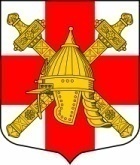 АДМИНИСТРАЦИЯ СИНЯВИНСКОГО ГОРОДСКОГО ПОСЕЛЕНИЯКИРОВСКОГО МУНИЦИПАЛЬНОГО РАЙОНА ЛЕНИНГРАДСКОЙ ОБЛАСТИП О С Т А Н О В Л Е Н И Еот   «10» ноября 2021 года № 387Об утверждении Перечня муниципальных программ Синявинского городского поселения Кировского муниципального района Ленинградской области В соответствии с Федеральным законом от 06.10.2003 № 131-ФЗ «Об общих принципах организации местного самоуправления в Российской Федерации» постановляет:1. Утвердить Перечень муниципальных программ Синявинского городского поселения Кировского муниципального района Ленинградской области согласно приложению к настоящему постановлению.2. Настоящее постановление подлежит опубликованию на официальном  сайте Синявинского городского поселения Кировского муниципального района Ленинградской области в сети Интернет.3. Контроль за исполнением постановления оставляю за собой.Глава администрации				                            Е.В. ХоменокРазослано: в дело, сайт.Утвержден постановлением администрации Синявинского городского поселенияКировского муниципального района Ленинградской областиот 11 ноября 2021 года № 387(Приложение)Перечень муниципальных программ Синявинского городского поселения Кировского муниципального района Ленинградской области 1. «Безопасность жизнедеятельности на территории Синявинского городского поселения Кировского муниципального района Ленинградской области на 2022-2024 годы».2. «Развитие культуры, физической культуры и спорта Синявинского городского поселения Кировского муниципального района Ленинградской области на 2022-2024 годы».3. «Совершенствование развития автомобильных дорог Синявинского городского поселения Кировского муниципального района Ленинградской области на 2022-2024 годы».4. «Развитие и поддержка малого и среднего предпринимательства в Синявинском городском поселении Кировского муниципального района Ленинградской области на 2022-2024 годы».5. «Формирование  комфортной городской среды на территории Синявинского городского поселения Кировского муниципального района Ленинградской области на 2018-2022 годы».6. «Газоснабжение и газификация Синявинского городского поселения Кировского муниципального района Ленинградской области».7. «Содействие  участию населения в осуществлении местного самоуправления в иных формах на территории административного центра Синявинского городского поселения Кировского муниципального района Ленинградской области на 2022 год».8. «Охрана окружающей среды на территории Синявинского городского поселения Кировского муниципального района Ленинградской области».9. «Развитие общественной  инфраструктуры Синявинского городского поселения Кировского муниципального района Ленинградской области на 2022 год».10. «Обеспечение  устойчивого функционирования, развития инженерной и коммунальной инфраструктуры и повышение энергоэффективности на территории Синявинского городского поселения Кировского муниципального района Ленинградской области на 2022 год».11. «Ликвидация аварийного жилищного фонда на территории Синявинского городского поселения Кировского муниципального района Ленинградской области на 2021-2023 годы» 